附件2022年第一期知识产权金融创新促进计划活动议程报名二维码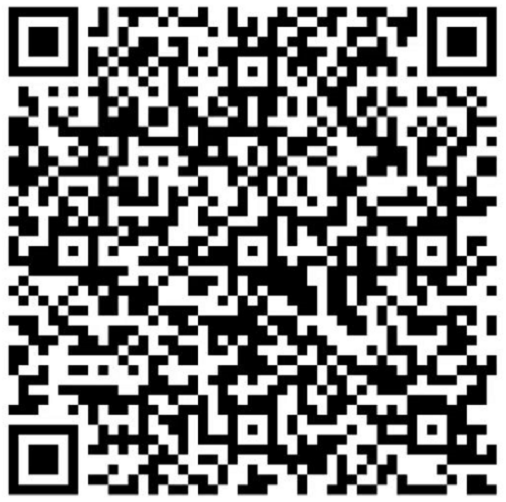 （报名电话：18219201742，联系人：农先生）活动议程活动议程活动议程培训时间2022年9月19日15:00-17:002022年9月19日15:00-17:00培训地址全景网直播间全景网直播间时间议程主讲单位15:00-15:05主持人开场/15:05-15:25龙华区惠企政策介绍深圳市龙华区工信局15:25-16:10高价值专利培育技巧六棱镜16:10-16:50《为民而生 与民共生》——中国民生银行综合金融服务方案民生银行深圳分行16:50-17:00主持人致结束语/